LEGAJO: ______________                                                                                 Florencio Varela, ___/____/ 2017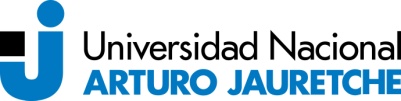 Notificación de Reincorporación: Visto:El/la Sr./a.: _______________________________________________________	DNI: _______________,  de la Carrera: ________________________ ________________ 	solicita reincorporación como alumno regular.Habiendo analizado las causas de la misma se resuelve otorgar la reincorporación solicitada. Asimismo se informa que, el alumno deberá tener aprobadas 2 (dos) materias por ciclo lectivo (1 de Marzo al 28 de Febrero del siguiente año), para no volver a perder la regularidad. Se recomienda tener en cuenta la posibilidad de solicitar Licencia para afrontar posibles dificultades futuras para continuar los estudiosComuníquese al interesado, tome nota el Departamento de Alumnos, cumplido entregar una copia de la presente al alumno, archivase.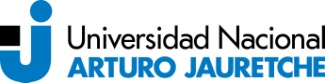 REINCORPORACION JULIO 2017Visto:El/la Sr./a.: _______________________________________________________	DNI: _______________,  de la Carrera: ________________________ ________________ 	solicita reincorporación como alumno regular.Habiendo analizado las causas de la misma se resuelve otorgar la reincorporación solicitada. Asimismo se informa que, el alumno deberá tener aprobadas 2 (dos) materias por ciclo lectivo (1 de Marzo al 28 de Febrero del siguiente año), para no volver a perder la regularidad. Se recomienda tener en cuenta la posibilidad de solicitar Licencia para afrontar posibles dificultades futuras para continuar los estudiosComuníquese al interesado, tome nota el Departamento de Alumnos, cumplido entregar una copia de la presente al alumno, archivase.                                                                                                SELLORECORDATORIO: El Departamento de Orientación Educativa (DOE) tiene herramientas que pueden facilitarte a sostener la regularidad, para eso comunícate telefónicamente a 4275-6118 o por correo a tutorías@unaj.edu.ar